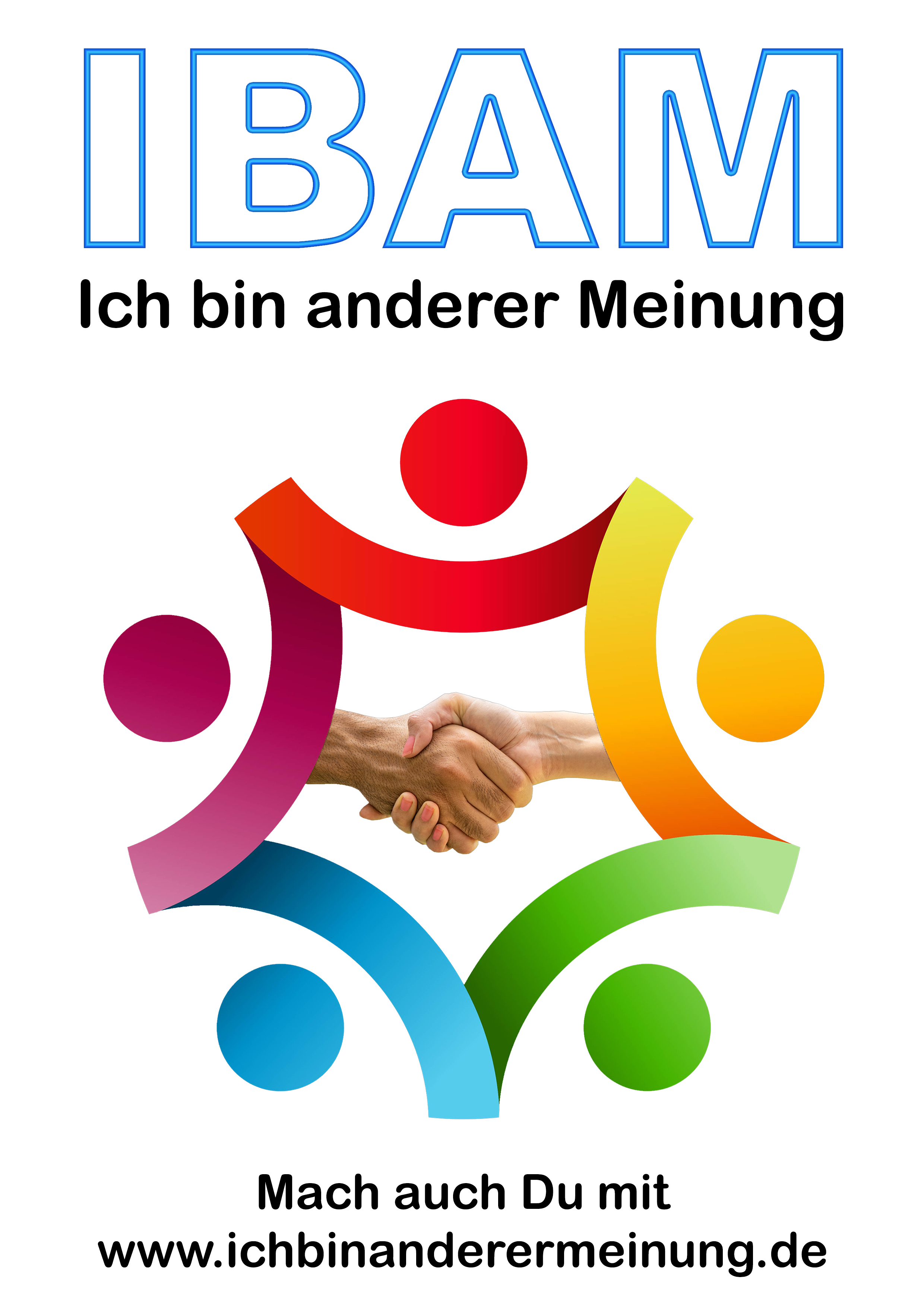 Liebe Mitbürgerinnen! Liebe Mitbürger!Wir durchleben derzeit schwierige Zeiten. Unsere Grundrechte wurden eingeschränkt. Die Arbeitslosigkeit steigt täglich. Das Leid der Firmen ist inzwischen unerträglich. Und am schlimmsten ist für viele Menschen, dass man einfach nur zuschauen und nichts machen kann.Auch Schuldzuweisungen gibt es genügend. Für die einen ist es ein tödlicher Virus, der, wenn wir nicht aufpassen, Millionen von Menschen tötet. Für die Anderen sind unsere Politiker schuldig, die vollkommen überzogene Maßnahmen getroffen haben. Die Uneinigkeit der Wissenschaftler war ebenfalls selten so groß. Während das RKI (Robert Koch Institut) zusammen mit Prof. Drosten von der größten Pandemie der Welt spricht, sehen Experten wie Prof. Mölling, Prof. Bhakdi oder Prof. Püschel die Gefährlichkeit von Covid-19 maximal auf dem Niveau der Influenza Grippe von 2018, als ca. 25.000 Menschen daran starben. Wahrscheinlich geht es Ihnen wie uns. Diese unterschiedlichen Aussagen sind sehr verwirrend und es fällt einem schwer, überhaupt noch irgendeinem zu glauben. Der Trend geht derzeit jedoch deutlich in die wissenschaftliche Richtung, dass die Maßnahmen unserer Regierung nicht wirklich der Situation angepasst waren und deutlich überzogen. Die Älteren von Ihnen können sich sicherlich noch an die anderen “viralen Epidemien” wie Aids, Vogelgrippe, Schweinegrippe usw. erinnern, als man uns auch erzählte, dass es Millionen von Tote allein in Deutschland geben würde. Wir können das Geschehene aber nicht mehr rückgängig machen. Unsere Wirtschaft ist zerstört und fast alle haben Angst. Menschen in armen Ländern werden in den nächsten Jahren extrem (ver)hungern. Und Politiker werden ihre Fehler niemals zugeben, aus Angst, dass sie dadurch Wähler verlieren.Lassen wir die Vergangenheit jetzt Vergangenheit sein und uns der Zukunft widmen. Vor der Tür stehen Themen wie Zwangsimpfung oder Immunitätsausweis. Es ist erschreckend, dass Firmen wie Apple (IOS) oder Google (Android) ihre Betriebssysteme schon “angepasst” haben und wir somit zukünftig eine 24 Stunden Überwachung erdulden müssen. Am schlimmsten ist für uns alle aber, dass wir zum Teil unserer Grundrechte beraubt wurden und diese nicht wieder vollständig zurückbekommen sollen. Unsere freie Meinungsäußerung ist jetzt schon durch nichtautorisierte “Faktenchecker” eingeschränkt und unsere Mobilität z.B. bezüglich Reisen wird es auf Jahre hinaus bleiben. Geschweige denn, dass man uns das Demonstrationsrecht genommen hat und auch weiterhin wegnehmen möchte.Sollten auch Sie das nicht mehr wollen, dann schließen Sie sich bitte unserer Bürgerbewegung oder anderen Initiativen an. Zuhause zu sitzen und zu warten, dass alte oder neue Parteien es schon richtigmachen werden, ist schon lange keine Alternative mehr.Ihr IBAM Teamwww.ichbinanderermeinung.de Ihre IBAM Gruppe in 71394 Musterstadt (info@musterstadt.de)